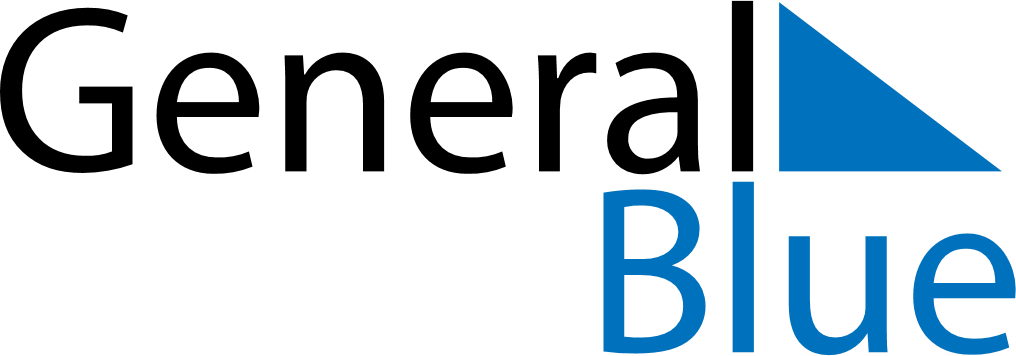 June 2024June 2024June 2024June 2024June 2024June 2024June 2024Divo, Ivory CoastDivo, Ivory CoastDivo, Ivory CoastDivo, Ivory CoastDivo, Ivory CoastDivo, Ivory CoastDivo, Ivory CoastSundayMondayMondayTuesdayWednesdayThursdayFridaySaturday1Sunrise: 6:06 AMSunset: 6:32 PMDaylight: 12 hours and 26 minutes.23345678Sunrise: 6:06 AMSunset: 6:32 PMDaylight: 12 hours and 26 minutes.Sunrise: 6:06 AMSunset: 6:32 PMDaylight: 12 hours and 26 minutes.Sunrise: 6:06 AMSunset: 6:32 PMDaylight: 12 hours and 26 minutes.Sunrise: 6:06 AMSunset: 6:33 PMDaylight: 12 hours and 26 minutes.Sunrise: 6:06 AMSunset: 6:33 PMDaylight: 12 hours and 26 minutes.Sunrise: 6:06 AMSunset: 6:33 PMDaylight: 12 hours and 26 minutes.Sunrise: 6:06 AMSunset: 6:33 PMDaylight: 12 hours and 26 minutes.Sunrise: 6:06 AMSunset: 6:34 PMDaylight: 12 hours and 27 minutes.910101112131415Sunrise: 6:07 AMSunset: 6:34 PMDaylight: 12 hours and 27 minutes.Sunrise: 6:07 AMSunset: 6:34 PMDaylight: 12 hours and 27 minutes.Sunrise: 6:07 AMSunset: 6:34 PMDaylight: 12 hours and 27 minutes.Sunrise: 6:07 AMSunset: 6:34 PMDaylight: 12 hours and 27 minutes.Sunrise: 6:07 AMSunset: 6:34 PMDaylight: 12 hours and 27 minutes.Sunrise: 6:07 AMSunset: 6:35 PMDaylight: 12 hours and 27 minutes.Sunrise: 6:07 AMSunset: 6:35 PMDaylight: 12 hours and 27 minutes.Sunrise: 6:08 AMSunset: 6:35 PMDaylight: 12 hours and 27 minutes.1617171819202122Sunrise: 6:08 AMSunset: 6:35 PMDaylight: 12 hours and 27 minutes.Sunrise: 6:08 AMSunset: 6:36 PMDaylight: 12 hours and 27 minutes.Sunrise: 6:08 AMSunset: 6:36 PMDaylight: 12 hours and 27 minutes.Sunrise: 6:08 AMSunset: 6:36 PMDaylight: 12 hours and 27 minutes.Sunrise: 6:08 AMSunset: 6:36 PMDaylight: 12 hours and 27 minutes.Sunrise: 6:09 AMSunset: 6:36 PMDaylight: 12 hours and 27 minutes.Sunrise: 6:09 AMSunset: 6:37 PMDaylight: 12 hours and 27 minutes.Sunrise: 6:09 AMSunset: 6:37 PMDaylight: 12 hours and 27 minutes.2324242526272829Sunrise: 6:09 AMSunset: 6:37 PMDaylight: 12 hours and 27 minutes.Sunrise: 6:10 AMSunset: 6:37 PMDaylight: 12 hours and 27 minutes.Sunrise: 6:10 AMSunset: 6:37 PMDaylight: 12 hours and 27 minutes.Sunrise: 6:10 AMSunset: 6:37 PMDaylight: 12 hours and 27 minutes.Sunrise: 6:10 AMSunset: 6:38 PMDaylight: 12 hours and 27 minutes.Sunrise: 6:10 AMSunset: 6:38 PMDaylight: 12 hours and 27 minutes.Sunrise: 6:11 AMSunset: 6:38 PMDaylight: 12 hours and 27 minutes.Sunrise: 6:11 AMSunset: 6:38 PMDaylight: 12 hours and 27 minutes.30Sunrise: 6:11 AMSunset: 6:38 PMDaylight: 12 hours and 27 minutes.